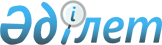 О внесении изменения в постановление акимата Жангалинского района от 19 ноября 2021 года № 277 "Об установлении квоты рабочих мест по Жангалинскому району на 2022 год"Постановление акимата Жангалинского района Западно-Казахстанской области от 28 июня 2022 года № 123
      ПОСТАНОВЛЯЕТ:
      1. Внести изменение в постановление акимата Жангалинского района от 19 ноября 2021 года № 277 "Об установлении квоты рабочих мест по Жангалинскому району на 2022 год" следующее изменение:
      приложение №2 к указанному постановлению изложить в новой редакции согласно приложению к настоящему постановлению.
      2. Настоящее постановление вводится в действие по истечении деяти календарных дней после дня его первого официального опубликования. Квота рабочих мест для трудоустройства лиц, освобожденных из мест лишения 
свободы по Жангалинскому району на 2022 год
					© 2012. РГП на ПХВ «Институт законодательства и правовой информации Республики Казахстан» Министерства юстиции Республики Казахстан
				
      Аким района

Д. Закарин
Приложение
к постановлению акимата 
Жангалинского района
от 28 июня 2022 года № 123Приложение №2
к постановлению акимата 
Жангалинского района
от 19 ноября 2021 года № 277
№
Наименование организаций
Количество рабочих мест
Размер квоты
Количество рабочих мест согласно установленной квоты
1
Государственное коммунальное предприятие на праве хозяйственного ведения "Ауданаралық сауықтыру ауруханасы" оңалту орталығы" управления здравоохранения акимата Западно-Казахстанской области
100
1%
1